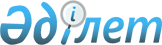 Қарағанды қаласының 2021-2023 жылдарға арналған бюджеті туралыҚарағанды қалалық мәслихатының 2020 жылғы 24 желтоқсандағы № 595 шешімі. Қазақстан Республикасының Әділет министрлігінде 2020 жылғы 28 желтоқсанда № 21939 болып тіркелді.
      Қазақстан Республикасының 2008 жылғы 4 желтоқсандағы Бюджет кодексіне, Қазақстан Республикасының "Қазақстан Республикасындағы жергілікті мемлекеттік басқару және өзін-өзі басқару туралы" 2001 жылғы 23 қаңтардағы Заңына сәйкес Қарағанды қалалық мәслихаты ШЕШІМ ЕТТІ:
      1. Қаланың 2021-2023 жылдарға арналған, оның ішінде 2021 жылға арналған бюджеті тиісінше 1, 2 және 3 қосымшаларға сәйкес, келесі көлемдерде бекітілсін:
      1) кірістер – 86 104 113 мың теңге, оның ішінде:
      салықтық түсімдер – 52 611 512 мың теңге;
      салықтық емес түсiмдер – 535 325 мың теңге;
      негізгі капиталды сатудан түсетін түсімдер – 4 928 936 мың теңге;
      трансферттердің түсімдері – 28 028 340 мың теңге;
      2) шығындар – 87 985 247 мың теңге;
      3) таза бюджеттік кредиттеу – 809 067 мың теңге, оның ішінде:
      бюджеттік кредиттер – 1 000 688 мың теңге;
      бюджеттік кредиттерді өтеу – 191 621 мың теңге;
      4) қаржы активтерімен жасалатын операциялар бойынша сальдо – 240 868 мың теңге, оның ішінде:
      қаржы активтерін сатып алу – 240 868 мың теңге;
      мемлекеттің қаржы активтерін сатудан түсетін түсімдер – 0 мың теңге;
      5) бюджет тапшылығы (профициті) – -2 931 069 мың теңге;
      6) бюджет тапшылығын қаржыландыру (профицитін пайдалану) - 2 931 069 мың теңге, оның ішінде:
      қарыздар түсімдері – 1 000 688 мың теңге;
      қарыздарды өтеу – 3 525 841 мың теңге;
      бюджеттік қаражаттың пайдаланылатын қалдықтары – 5 456 222 мың теңге.
      Ескерту. 1-тармақ жаңа редакцияда - Қарағанды қалалық мәслихатының 03.11.2021 № 92 шешімімен (01.01.2021 бастап қолданысқа енгізіледі).


      2. Қарағанды қаласы әкімдігінің 2021 жылға арналған резерві 103 434 мың теңге сомасында бекітілсін.
      Ескерту. 2-тармақ жаңа редакцияда - Қарағанды қалалық мәслихатының 03.11.2021 № 92 шешімімен (01.01.2021 бастап қолданысқа енгізіледі).


      3. 4-ші қосымшаға сәйкес 2021 жылға арналған қала бюджетінің түсімдері мен шығындарының құрамында облыстық бюджеттен нысаналы трансферттер мен бюджеттік кредиттер көзделгені ескерілсін.
      4. 5-ші қосымшаға сәйкес Қарағанды қаласының Қазыбек би атындағы ауданының және Октябрь ауданының 2021 жылға арналған бюджеттік бағдарламалары бекітілсін.
      5. Осы шешім 2021 жылғы 1 қаңтардан бастап қолданысқа енгізіледі және ресми жариялануға жатады. Қарағанды қаласының 2021 жылға арналған бюджеті
      Ескерту. 1-қосымша жаңа редакцияда - Қарағанды қалалық мәслихатының 03.11.2021 № 92 шешімімен (01.01.2021 бастап қолданысқа енгізіледі). Қарағанды қаласының 2022 жылға арналған бюджеті Қарағанды қаласының 2023 жылға арналған бюджеті Қаланың 2021 жылға арналған бюджетінің түсімдері мен шығыстарының құрамында ескерілген облыстық бюджеттен нысаналы трансферттер және бюджеттік кредиттер
      Ескерту. 4-қосымша жаңа редакцияда - Қарағанды қалалық мәслихатының 03.11.2021 № 92 шешімімен (01.01.2021 бастап қолданысқа енгізіледі). Қарағанды қаласының Қазыбек би атындағы және Октябрь аудандарының 2021 жылға арналған бюджеттік бағдарламалары
      Ескерту. 5-қосымша жаңа редакцияда - Қарағанды қалалық мәслихатының 03.11.2021 № 92 шешімімен (01.01.2021 бастап қолданысқа енгізіледі).
					© 2012. Қазақстан Республикасы Әділет министрлігінің «Қазақстан Республикасының Заңнама және құқықтық ақпарат институты» ШЖҚ РМК
				
      Сессия төрайымы

С. Буранкулова

      Мәслихат хатшысының міндетін атқарушы

Ж. Мухтаров
Қарағанды қалалық
мәслихатының
2020 жылғы "24" желтоқсандағы
№595 шешіміне
1-қосымша
Санаты
Санаты
Санаты
Санаты
Сома, мың теңге
Сыныбы
Сыныбы
Сыныбы
Сома, мың теңге
Кіші сыныбы
Кіші сыныбы
Сома, мың теңге
Атауы
Сома, мың теңге
1
2
3
4
5
1. Кірістер
86 104 113
1
Салықтық түсімдер
52 611 512
01
Табыс салығы
26 082 508
1
Корпоративтік табыс салығы
8 647 811
2
Жеке табыс салығы
17 434 697
03
Әлеуметтiк салық
12 197 962
1
Әлеуметтік салық
12 197 962
04
Меншiкке салынатын салықтар
6 636 712
1
Мүлiкке салынатын салықтар
3 521 005
3
Жер салығы
728 350
4
Көлiк құралдарына салынатын салық
2 387 357
05
Тауарларға, жұмыстарға және қызметтерге салынатын iшкi салықтар
7 089 330
2
Акциздер
5 758 236
3
Табиғи және басқа да ресурстарды пайдаланғаны үшiн түсетiн түсiмдер
533 332
4
Кәсiпкерлiк және кәсiби қызметтi жүргiзгенi үшiн алынатын алымдар
797 762
08
Заңдық маңызы бар әрекеттерді жасағаны және (немесе) оған уәкілеттігі бар мемлекеттік органдар немесе лауазымды адамдар құжаттар бергені үшін алынатын міндетті төлемдер
605 000
1
Мемлекеттік баж
605 000
2
Салықтық емес түсiмдер
535 325
01
Мемлекеттік меншіктен түсетін кірістер
66 344
1
Мемлекеттік кәсiпорындардың таза кірiсi бөлігінің түсімдері
1 588
4
Мемлекет меншігінде тұрған, заңды тұлғалардағы қатысу үлесіне кірістер
4 054
5
Мемлекет меншiгіндегі мүлiктi жалға беруден түсетін кірістер
57 000
7
Мемлекеттік бюджеттен берілген кредиттер бойынша сыйақылар
3 702
04
Мемлекеттік бюджеттен қаржыландырылатын, сондай-ақ Қазақстан Республикасы Ұлттық Банкінің бюджетінен (шығыстар сметасынан) ұсталатын және қаржыландырылатын мемлекеттік мекемелер салатын айыппұлдар, өсімпұлдар, санкциялар, өндіріп алулар
3 200
1
Мұнай секторы ұйымдарынан және Жәбірленушілерге өтемақы қорына түсетін түсімдерді қоспағанда, мемлекеттік бюджеттен қаржыландырылатын, сондай-ақ Қазақстан Республикасы Ұлттық Банкінің бюджетінен (шығыстар сметасынан) ұсталатын және қаржыландырылатын мемлекеттік мекемелер салатын айыппұлдар, өсімпұлдар, санкциялар, өндіріп алулар
3 200
06
Басқа да салықтық емес түсiмдер
465 781
1
Басқа да салықтық емес түсiмдер
465 781
3
Негізгі капиталды сатудан түсетін түсімдер
4 928 936
01
Мемлекеттік мекемелерге бекітілген мемлекеттік мүлікті сату
4 093 936
1
Мемлекеттік мекемелерге бекітілген мемлекеттік мүлікті сату
4 093 936
03
Жердi және материалдық емес активтердi сату
835 000
1
Жерді сату
490 000
2
Материалдық емес активтерді сату
345 000
4
Трансферттердің түсімдері
28 028 340
02
Мемлекеттік басқарудың жоғары тұрған органдарынан түсетін трансферттер
28 028 340
2
Облыстық бюджеттен түсетін трансферттер
28 028 340
Функционалдық топ
Функционалдық топ
Функционалдық топ
Функционалдық топ
Функционалдық топ
Сома, мың теңге
Функционалдық кіші топ
Функционалдық кіші топ
Функционалдық кіші топ
Функционалдық кіші топ
Сома, мың теңге
Бюджеттік бағдарламалардың әкiмшiсi
Бюджеттік бағдарламалардың әкiмшiсi
Бюджеттік бағдарламалардың әкiмшiсi
Сома, мың теңге
Бағдарлама
Бағдарлама
Сома, мың теңге
Атауы
Сома, мың теңге
1
2
3
4
5
II. Шығындар
87 985 247
01
Жалпы сипаттағы мемлекеттiк қызметтер 
1 643 919
1
Мемлекеттiк басқарудың жалпы функцияларын орындайтын өкiлдi, атқарушы және басқа органдар
1 130 322
112
Аудан (облыстық маңызы бар қала) мәслихатының аппараты
88 631
001
Аудан (облыстық маңызы бар қала) мәслихатының қызметін қамтамасыз ету жөніндегі қызметтер
88 631
122
Аудан (облыстық маңызы бар қала) әкімінің аппараты
443 388
001
Аудан (облыстық маңызы бар қала) әкімінің қызметін қамтамасыз ету жөніндегі қызметтер
443388
123
Қаладағы аудан әкімінің аппараты
598 303
001
Қаладағы аудан әкімінің қызметін қамтамасыз ету жөніндегі қызметтер
527695
022
Мемлекеттік органның күрделі шығыстары
70608
2
Қаржылық қызмет
131 632
459
Ауданның (облыстық маңызы бар қаланың) экономика және қаржы бөлімі
21 383
003
Салық салу мақсатында мүлікті бағалауды жүргізу
21 383
489
Ауданның (облыстық маңызы бар қаланың) мемлекеттік активтер және сатып алу бөлімі
110 249
001
Жергілікті деңгейде мемлекеттік активтер мен сатып алуды басқару саласындағы мемлекеттік саясатты іске асыру жөніндегі қызметтер
68263
005
Жекешелендіру, коммуналдық меншікті басқару, жекешелендіруден кейінгі қызмет және осыған байланысты дауларды реттеу
8232
007
Коммуналдық меншікке мүлікті сатып алу
33754
5
Жоспарлау және статистикалық қызмет
300
459
Ауданның (облыстық маңызы бар қаланың) экономика және қаржы бөлімі
300
061
Бюджеттік инвестициялар және мемлекеттік-жекешелік әріптестік, оның ішінде концессия мәселелері жөніндегі құжаттаманы сараптау және бағалау
300
9
Жалпы сипаттағы өзге де мемлекеттiк қызметтер
381 665
454
Ауданның (облыстық маңызы бар қаланың) кәсіпкерлік және ауыл шаруашылығы бөлімі
82 789
001
Жергілікті деңгейде кәсіпкерлікті және ауыл шаруашылығын дамыту саласындағы мемлекеттік саясатты іске асыру жөніндегі қызметтер
82789
459
Ауданның (облыстық маңызы бар қаланың) экономика және қаржы бөлімі
138 204
001
Ауданның (облыстық маңызы бар қаланың) экономикалық саясаттын қалыптастыру мен дамыту, мемлекеттік жоспарлау, бюджеттік атқару және коммуналдық меншігін басқару саласындағы мемлекеттік саясатты іске асыру жөніндегі қызметтер
138204
467
Ауданның (облыстық маңызы бар қаланың) құрылыс бөлімі
200
040
Мемлекеттік органдардың объектілерін дамыту
200
490
Ауданның (облыстық маңызы бар қаланың) коммуналдық шаруашылығы, жолаушылар көлігі және автомобиль жолдары бөлімі
160 472
001
Жергілікті деңгейде коммуналдық шаруашылық, жолаушылар көлігі және автомобиль жолдары саласындағы мемлекеттік саясатты іске асыру жөніндегі қызметтер
160472
02
Қорғаныс
154 074
1
Әскери мұқтаждар
153 890
122
Аудан (облыстық маңызы бар қала) әкімінің аппараты
153 890
005
Жалпыға бірдей әскери міндетті атқару шеңберіндегі іс-шаралар
153890
2
Төтенше жағдайлар жөнiндегi жұмыстарды ұйымдастыру
184
122
Аудан (облыстық маңызы бар қала) әкімінің аппараты
184
006
Аудан (облыстық маңызы бар қала) ауқымындағы төтенше жағдайлардың алдын алу және оларды жою
184
03
Қоғамдық тәртіп, қауіпсіздік, құқықтық, сот, қылмыстық-атқару қызметі
542 845
9
Қоғамдық тәртіп және қауіпсіздік саласындағы басқа да қызметтер
542 845
490
Ауданның (облыстық маңызы бар қаланың) коммуналдық шаруашылығы, жолаушылар көлігі және автомобиль жолдары бөлімі
542 845
021
Елдi мекендерде жол қозғалысы қауiпсiздiгін қамтамасыз ету
542845
06
Әлеуметтiк көмек және әлеуметтiк қамсыздандыру
6 388 389
1
Әлеуметтiк қамсыздандыру
468 365
451
Ауданның (облыстық маңызы бар қаланың) жұмыспен қамту және әлеуметтік бағдарламалар бөлімі
468 365
005
Мемлекеттік атаулы әлеуметтік көмек 
468365
2
Әлеуметтiк көмек
5 158 276
451
Ауданның (облыстық маңызы бар қаланың) жұмыспен қамту және әлеуметтік бағдарламалар бөлімі
5 158 276
002
Жұмыспен қамту бағдарламасы
479081
006
Тұрғын үйге көмек көрсету
19777
007
Жергілікті өкілетті органдардың шешімі бойынша мұқтаж азаматтардың жекелеген топтарына әлеуметтік көмек
1585785
010
Үйден тәрбиеленіп оқытылатын мүгедек балаларды материалдық қамтамасыз ету
4027
013
Белгіленген тұрғылықты жері жоқ тұлғаларды әлеуметтік бейімдеу
106293
014
Мұқтаж азаматтарға үйде әлеуметтiк көмек көрсету
699294
017
Оңалтудың жеке бағдарламасына сәйкес мұқтаж мүгедектерді протездік-ортопедиялық көмек, сурдотехникалық құралдар, тифлотехникалық құралдар, санаторий-курорттық емделу, міндетті гигиеналық құралдармен қамтамасыз ету, арнаулы жүріп-тұру құралдары, қозғалуға қиындығы бар бірінші топтағы мүгедектерге жеке көмекшінің және есту бойынша мүгедектерге қолмен көрсететін тіл маманының қызметтері мен қамтамасыз ету
2113928
023
Жұмыспен қамту орталықтарының қызметін қамтамасыз ету
150091
9
Әлеуметтiк көмек және әлеуметтiк қамтамасыз ету салаларындағы өзге де қызметтер
761 748
451
Ауданның (облыстық маңызы бар қаланың) жұмыспен қамту және әлеуметтік бағдарламалар бөлімі
761 748
001
Жергілікті деңгейде халық үшін әлеуметтік бағдарламаларды жұмыспен қамтуды қамтамасыз етуді іске асыру саласындағы мемлекеттік саясатты іске асыру жөніндегі қызметтер
218055
011
Жәрдемақыларды және басқа да әлеуметтік төлемдерді есептеу, төлеу мен жеткізу бойынша қызметтерге ақы төлеу
8008
050
Қазақстан Республикасында мүгедектердің құқықтарын қамтамасыз етуге және өмір сүру сапасын жақсарту
362959
054
Үкіметтік емес ұйымдарда мемлекеттік әлеуметтік тапсырысты орналастыру
10738
067
Ведомстволық бағыныстағы мемлекеттік мекемелер мен ұйымдардың күрделі шығыстары
11988
094
Әлеуметтік көмек ретінде тұрғын үй сертификаттарын беру
150000
07
Тұрғын үй-коммуналдық шаруашылық
13 740 010
1
Тұрғын үй шаруашылығы
4 303 959
467
Ауданның (облыстық маңызы бар қаланың) құрылыс бөлімі
4 207 795
003
Коммуналдық тұрғын үй қорының тұрғын үйін жобалау және (немесе) салу, реконструкциялау
2345109
004
Инженерлік-коммуникациялық инфрақұрылымды жобалау, дамыту және (немесе) жайластыру
962559
098
Коммуналдық тұрғын үй қорының тұрғын үйлерін сатып алу
900127
479
Ауданның (облыстық маңызы бар қаланың) тұрғын үй инспекциясы бөлімі 
35 765
001
Жергілікті деңгейде тұрғын үй қоры саласындағы мемлекеттік саясатты іске асыру жөніндегі қызметтер
33608
005
Мемлекеттік органның күрделі шығыстары
2157
491
Ауданның (облыстық маңызы бар қаланың) тұрғын үй қатынастары бөлімі
60 399
001
Жергілікті деңгейде тұрғын үй қоры саласындағы мемлекеттік саясатты іске асыру жөніндегі қызметтер
58944
007
Авариялық және ескiрген тұрғын үйлердi бұзу
1455
2
Коммуналдық шаруашылық
2 796 667
467
Ауданның (облыстық маңызы бар қаланың) құрылыс бөлімі
857 565
005
Коммуналдық шаруашылығын дамыту
2 114
006
Сумен жабдықтау және су бұру жүйесін дамыту
855 451
490
Ауданның (облыстық маңызы бар қаланың) коммуналдық шаруашылығы, жолаушылар көлігі және автомобиль жолдары бөлімі
1 939 102
026
Ауданның (облыстық маңызы бар қаланың) коммуналдық меншігіндегі жылу желілерін пайдалануды ұйымдастыру
32215
028
Коммуналдық шаруашылықты дамыту
1806887
029
Сумен жабдықтау және су бұру жүйелерін дамыту
100000
3
Елді-мекендерді көркейту
6 639 384
123
Қаладағы аудан әкімінің аппараты
6 565 383
008
Елді мекендердегі көшелерді жарықтандыру
762986
009
Елді мекендердің санитариясын қамтамасыз ету
4178207
010
Жерлеу орындарын ұстау және туыстары жоқ адамдарды жерлеу
13177
011
Елді мекендерді абаттандыру мен көгалдандыру
1611013
490
Ауданның (облыстық маңызы бар қаланың) коммуналдық шаруашылығы, жолаушылар көлігі және автомобиль жолдары бөлімі
74 001
018
Елдi мекендердi абаттандыру және көгалдандыру
74001
08
Мәдениет, спорт, туризм және ақпараттық кеңістiк
2 995 049
1
Мәдениет саласындағы қызмет
2 348 222
457
Ауданның (облыстық маңызы бар қаланың) мәдениет, тілдерді дамыту, дене шынықтыру және спорт бөлімі
2 348 222
003
Мәдени-демалыс жұмысын қолдау
2 107 306
005
Зоопарктер мен дендропарктердiң жұмыс iстеуiн қамтамасыз ету
240 916
2
Спорт
40 570
457
Ауданның (облыстық маңызы бар қаланың) мәдениет, тілдерді дамыту, дене шынықтыру және спорт бөлімі
40 570
008
Ұлттық және бұқаралық спорт түрлерін дамыту
20612
009
Аудандық (облыстық маңызы бар қалалық) деңгейде спорттық жарыстар өткiзу
12852
010
Әртүрлi спорт түрлерi бойынша аудан (облыстық маңызы бар қала) құрама командаларының мүшелерiн дайындау және олардың облыстық спорт жарыстарына қатысуы
7106
3
Ақпараттық кеңiстiк
354 017
456
Ауданның (облыстық маңызы бар қаланың) ішкі саясат бөлімі
105 329
002
Мемлекеттік ақпараттық саясат жүргізу жөніндегі қызметтер
105329
457
Ауданның (облыстық маңызы бар қаланың) мәдениет, тілдерді дамыту, дене шынықтыру және спорт бөлімі
248 688
006
Аудандық (қалалық) кiтапханалардың жұмыс iстеуi
238588
007
Мемлекеттiк тiлдi және Қазақстан халқының басқа да тiлдерін дамыту
10100
9
Мәдениет, спорт, туризм және ақпараттық кеңiстiктi ұйымдастыру жөнiндегi өзге де қызметтер
252 240
456
Ауданның (облыстық маңызы бар қаланың) ішкі саясат бөлімі
170 748
001
Жергілікті деңгейде ақпарат, мемлекеттілікті нығайту және азаматтардың әлеуметтік сенімділігін қалыптастыру саласында мемлекеттік саясатты іске асыру жөніндегі қызметтер
54530
003
Жастар саясаты саласында іс-шараларды іске асыру
116218
457
Ауданның (облыстық маңызы бар қаланың) мәдениет, тілдерді дамыту, дене шынықтыру және спорт бөлімі
81 492
001
Жергілікті деңгейде мәдениет, тілдерді дамыту, дене шынықтыру және спорт саласында мемлекеттік саясатты іске асыру жөніндегі қызметтер
79294
032
Ведомстволық бағыныстағы мемлекеттік мекемелер мен ұйымдардың күрделі шығыстары
2198
09
Отын-энергетика кешенi және жер қойнауын пайдалану
3 706 766
9
Отын-энергетика кешені және жер қойнауын пайдалану саласындағы өзге де қызметтер
3 706 766
467
Ауданның (облыстық маңызы бар қаланың) құрылыс бөлімі
3 706 766
036
Газ тасымалдау жүйесін дамыту 
3706766
10
Ауыл, су, орман, балық шаруашылығы, ерекше қорғалатын табиғи аумақтар, қоршаған ортаны және жануарлар дүниесін қорғау, жер қатынастары
85 871
6
Жер қатынастары
85 871
463
Ауданның (облыстық маңызы бар қаланың) жер қатынастары бөлімі
85 871
001
Аудан (облыстық маңызы бар қала) аумағында жер қатынастарын реттеу саласындағы мемлекеттік саясатты іске асыру жөніндегі қызметтер
78741
004
Жердi аймақтарға бөлу жөнiндегi жұмыстарды ұйымдастыру
7130
11
Өнеркәсіп, сәулет, қала құрылысы және құрылыс қызметі
200 457
2
Сәулет, қала құрылысы және құрылыс қызметі
200 457
467
Ауданның (облыстық маңызы бар қаланың) құрылыс бөлімі
83 091
001
Жергілікті деңгейде құрылыс саласындағы мемлекеттік саясатты іске асыру жөніндегі қызметтер
83091
468
Ауданның (облыстық маңызы бар қаланың) сәулет және қала құрылысы бөлімі
117 366
001
Жергілікті деңгейде сәулет және қала құрылысы саласындағы мемлекеттік саясатты іске асыру жөніндегі қызметтер
69069
003
Аудан аумағында қала құрылысын дамыту схемаларын және елді мекендердің бас жоспарларын әзірлеу
48297
12
Көлiк және коммуникация
17 251 132
1
Автомобиль көлiгi
12 906 983
490
Ауданның (облыстық маңызы бар қаланың) коммуналдық шаруашылығы, жолаушылар көлігі және автомобиль жолдары бөлімі
12 906 983
022
Көлік инфрақұрылымын дамыту
2213484
023
Автомобиль жолдарының жұмыс істеуін қамтамасыз ету
590527
045
Аудандық маңызы бар автомобиль жолдарын және елді-мекендердің көшелерін күрделі және орташа жөндеу
10102972
9
Көлiк және коммуникациялар саласындағы өзге де қызметтер
4 344 149
490
Ауданның (облыстық маңызы бар қаланың) коммуналдық шаруашылығы, жолаушылар көлігі және автомобиль жолдары бөлімі
4 344 149
037
Әлеуметтік маңызы бар қалалық (ауылдық), қала маңындағы және ауданішілік қатынастар бойынша жолаушылар тасымалдарын субсидиялау
4344149
13
Басқалар
8 340 371
9
Басқалар
8 340 371
459
Ауданның (облыстық маңызы бар қаланың) экономика және қаржы бөлімі
103 434
012
Ауданның (облыстық маңызы бар қаланың) жергілікті атқарушы органының резерві 
103434
467
Ауданның (облыстық маңызы бар қаланың) құрылыс бөлімі
8 236 937
077
Өңірлерді дамытудың 2025 жылға дейінгі мемлекеттік бағдарламасы шеңберінде инженерлік инфрақұрылымды дамыту
8236937
14
Борышқа қызмет көрсету
1 449 523
1
Борышқа қызмет көрсету
1 449 523
459
Ауданның (облыстық маңызы бар қаланың) экономика және қаржы бөлімі
1 449 523
021
Жергілікті атқарушы органдардың облыстық бюджеттен қарыздар бойынша сыйақылар мен өзге де төлемдерді төлеу бойынша борышына қызмет көрсету
1449523
15
Трансферттер
31 486 841
1
Трансферттер
31 486 841
459
Ауданның (облыстық маңызы бар қаланың) экономика және қаржы бөлімі
31 486 841
006
Пайдаланылмаған (толық пайдаланылмаған) нысаналы трансферттерді қайтару
457337
007
Бюджеттік алып коюлар
398821
024
Заңнаманы өзгертуге байланысты жоғары тұрған бюджеттің шығындарын өтеуге төменгі тұрған бюджеттен ағымдағы нысаналы трансферттер
30630683
III.Таза бюджеттік кредиттеу 
809 067
Бюджеттік кредиттер 
1 000 688
07
Тұрғын үй-коммуналдық шаруашылық
1 000 688
1
Тұрғын үй шаруашылығы
1 000 688
490
Ауданның (облыстық маңызы бар қаланың) коммуналдық шаруашылығы, жолаушылар көлігі және автомобиль жолдары бөлімі
1 000 688
053
Жылу, сумен жабдықтау және су бұру жүйелерін реконструкция және құрылыс үшін кредит беру
1000688
Санаты
Санаты
Санаты
Санаты
Сыныбы
Сыныбы
Сыныбы
Кіші сыныбы
Кіші сыныбы
1
2
3
4
5
Бюджеттік кредиттерді өтеу
191 621
01
Бюджеттік кредиттерді өтеу
191 621
1
Мемлекеттік бюджеттен берілген бюджеттік кредиттерді өтеу
133 503
2
Бюджеттік кредиттердің сомаларын қайтару 
58118
Функционалдық топ
Функционалдық топ
Функционалдық топ
Функционалдық топ
Функционалдық топ
Сома, мың теңге
Функционалдық кіші топ
Функционалдық кіші топ
Функционалдық кіші топ
Функционалдық кіші топ
Сома, мың теңге
Бюджеттік бағдарламалардың әкiмшiсi
Бюджеттік бағдарламалардың әкiмшiсi
Бюджеттік бағдарламалардың әкiмшiсi
Сома, мың теңге
Бағдарлама
Бағдарлама
Сома, мың теңге
Атауы
Сома, мың теңге
1
2
3
4
5
IV. Қаржы активтерімен жасалатын операциялар бойынша сальдо
240 868
Қаржы активтерін сатып алу 
240 868
13
Басқалар
240 868
9
Басқалар
240 868
490
Ауданның (облыстық маңызы бар қаланың) коммуналдық шаруашылығы, жолаушылар көлігі және автомобиль жолдары бөлімі
240 868
065
Заңды тұлғалардың жарғылық капиталын қалыптастыру немесе ұлғайту
240 868
Атауы
V. Бюджет тапшылығы
-2 931 069
VІ. Бюджет тапшылығын қаржыландыру 
2 931 069Қарағанды қалалық
мәслихатының
2020 жылғы 24
желтоқсандағы
№ 595
Шешіміне 2-қосымша
Санаты
Санаты
Санаты
Санаты
Сома, мың теңге
Сыныбы
Сыныбы
Сыныбы
Сома, мың теңге
Кіші сыныбы
Кіші сыныбы
Сома, мың теңге
Атауы
Сома, мың теңге
1
2
3
4
5
1. Кірістер
57 045 404
1
Салықтық түсімдер
53 222 783
01
Табыс салығы
24 192 153
1
Корпоративтік табыс салығы
8 030 202
2
Жеке табыс салығы
16 161 951
03
Әлеуметтiк салық
12 984 397
1
Әлеуметтік салық
12 984 397
04
Меншiкке салынатын салықтар
6 998 089
1
Мүлiкке салынатын салықтар
3 328 694
3
Жер салығы
777 300
4
Көлiк құралдарына салынатын салық
2 892 095
05
Тауарларға, жұмыстарға және қызметтерге салынатын iшкi салықтар
7 998 144
2
Акциздер
6 801 078
3
Табиғи және басқа да ресурстарды пайдаланғаны үшiн түсетiн түсiмдер
446 331
4
Кәсiпкерлiк және кәсiби қызметтi жүргiзгенi үшiн алынатын алымдар
750 735
08
Заңдық маңызы бар әрекеттерді жасағаны және (немесе) оған уәкілеттігі бар мемлекеттік органдар немесе лауазымды адамдар құжаттар бергені үшін алынатын міндетті төлемдер
1 050 000
1
Мемлекеттік баж
1 050 000
2
Салықтық емес түсiмдер
460 621
01
Мемлекеттік меншіктен түсетін кірістер
91 641
1
Мемлекеттік кәсiпорындардың таза кірiсi бөлігінің түсімдері
4 000
4
Мемлекет меншігінде тұрған, заңды тұлғалардағы қатысу үлесіне кірістер
5 834
5
Мемлекет меншiгіндегі мүлiктi жалға беруден түсетін кірістер
78 000
7
Мемлекеттік бюджеттен берілген кредиттер бойынша сыйақылар
3 807
06
Басқа да салықтық емес түсiмдер
368 980
1
Басқа да салықтық емес түсiмдер
368 980
3
Негізгі капиталды сатудан түсетін түсімдер
3 362 000
01
Мемлекеттік мекемелерге бекітілген мемлекеттік мүлікті сату
3 077 000
1
Мемлекеттік мекемелерге бекітілген мемлекеттік мүлікті сату
3 077 000
03
Жердi және материалдық емес активтердi сату
285 000
1
Жерді сату
215 000
2
Материалдық емес активтерді сату
70 000
Функционалдық топ
Функционалдық топ
Функционалдық топ
Функционалдық топ
Функционалдық топ
Сома, мың теңге
Функционалдық кіші топ
Функционалдық кіші топ
Функционалдық кіші топ
Функционалдық кіші топ
Сома, мың теңге
Бюджеттік бағдарламалардың әкiмшiсi
Бюджеттік бағдарламалардың әкiмшiсi
Бюджеттік бағдарламалардың әкiмшiсi
Сома, мың теңге
Бағдарлама
Бағдарлама
Сома, мың теңге
Атауы
Сома, мың теңге
1
2
3
4
5
6
II. Шығындар
51 080 675
01
Жалпы сипаттағы мемлекеттiк қызметтер 
1 162 504
1
Мемлекеттiк басқарудың жалпы функцияларын орындайтын өкiлдi, атқарушы және басқа органдар
791 848
112
Аудан (облыстық маңызы бар қала) мәслихатының аппараты
66 872
001
Аудан (облыстық маңызы бар қала) мәслихатының қызметін қамтамасыз ету жөніндегі қызметтер
66 872
122
Аудан (облыстық маңызы бар қала) әкімінің аппараты
313 295
001
Аудан (облыстық маңызы бар қала) әкімінің қызметін қамтамасыз ету жөніндегі қызметтер
313 295
123
Қаладағы аудан әкімінің аппараты
411 681
001
Қаладағы аудан әкімінің қызметін қамтамасыз ету жөніндегі қызметтер
411 681
2
Қаржылық қызмет
85 818
489
Ауданның (облыстық маңызы бар қаланың) мемлекеттік активтер және сатып алу бөлімі
62 504
001
Жергілікті деңгейде мемлекеттік активтер мен сатып алуды басқару саласындағы мемлекеттік саясатты іске асыру жөніндегі қызметтер
53 860
005
Жекешелендіру, коммуналдық меншікті басқару, жекешелендіруден кейінгі қызмет және осыған байланысты дауларды реттеу
8 644
459
Ауданның (облыстық маңызы бар қаланың) экономика және қаржы бөлімі
23 314
003
Салық салу мақсатында мүлікті бағалауды жүргізу
23 314
5
Жоспарлау және статистикалық қызмет
1 000
459
Ауданның (облыстық маңызы бар қаланың) экономика және қаржы бөлімі
1 000
061
Бюджеттік инвестициялар және мемлекеттік-жекешелік әріптестік, оның ішінде концессия мәселелері жөніндегі құжаттаманы сараптау және бағалау
1 000
9
Жалпы сипаттағы өзге де мемлекеттiк қызметтер
283 838
454
Ауданның (облыстық маңызы бар қаланың) кәсіпкерлік және ауыл шаруашылығы бөлімі
66 570
001
Жергілікті деңгейде кәсіпкерлікті және ауыл шаруашылығын дамыту саласындағы мемлекеттік саясатты іске асыру жөніндегі қызметтер
66 570
459
Ауданның (облыстық маңызы бар қаланың) экономика және қаржы бөлімі
125 143
001
Ауданның (облыстық маңызы бар қаланың) экономикалық саясаттын қалыптастыру мен дамыту, мемлекеттік жоспарлау, бюджеттік атқару және коммуналдық меншігін басқару саласындағы мемлекеттік саясатты іске асыру жөніндегі қызметтер
125 143
490
Ауданның (облыстық маңызы бар қаланың) коммуналдық шаруашылығы, жолаушылар көлігі және автомобиль жолдары бөлімі
92 125
001
Жергілікті деңгейде коммуналдық шаруашылық, жолаушылар көлігі және автомобиль жолдары саласындағы мемлекеттік саясатты іске асыру жөніндегі қызметтер
92 125
02
Қорғаныс
165 534
1
Әскери мұқтаждар
165 284
122
Аудан (облыстық маңызы бар қала) әкімінің аппараты
165 284
005
Жалпыға бірдей әскери міндетті атқару шеңберіндегі іс-шаралар
165 284
2
Төтенше жағдайлар жөнiндегi жұмыстарды ұйымдастыру
250
122
Аудан (облыстық маңызы бар қала) әкімінің аппараты
250
006
Аудан (облыстық маңызы бар қала) ауқымындағы төтенше жағдайлардың алдын алу және оларды жою
250
03
Қоғамдық тәртіп, қауіпсіздік, құқықтық, сот, қылмыстық-атқару қызметі
405 690
9
Қоғамдық тәртіп және қауіпсіздік саласындағы басқа да қызметтер
405 690
490
Ауданның (облыстық маңызы бар қаланың) коммуналдық шаруашылығы, жолаушылар көлігі және автомобиль жолдары бөлімі
405 690
021
Елдi мекендерде жол қозғалысы қауiпсiздiгін қамтамасыз ету
405 690
06
Әлеуметтiк көмек және әлеуметтiк қамсыздандыру
3 881 291
1
Әлеуметтiк қамсыздандыру
136 931
451
Ауданның (облыстық маңызы бар қаланың) жұмыспен қамту және әлеуметтік бағдарламалар бөлімі
136 931
005
Мемлекеттік атаулы әлеуметтік көмек 
136 931
2
Әлеуметтiк көмек
3 376 791
451
Ауданның (облыстық маңызы бар қаланың) жұмыспен қамту және әлеуметтік бағдарламалар бөлімі
3 376 791
002
Жұмыспен қамту бағдарламасы
115 513
006
Тұрғын үйге көмек көрсету
27 393
007
Жергілікті өкілетті органдардың шешімі бойынша мұқтаж азаматтардың жекелеген топтарына әлеуметтік көмек
1 465 642
010
Үйден тәрбиеленіп оқытылатын мүгедек балаларды материалдық қамтамасыз ету
6 212
013
Белгіленген тұрғылықты жері жоқ тұлғаларды әлеуметтік бейімдеу
66 305
014
Мұқтаж азаматтарға үйде әлеуметтiк көмек көрсету
406 301
017
Оңалтудың жеке бағдарламасына сәйкес мұқтаж мүгедектердi мiндеттi гигиеналық құралдармен қамтамасыз ету, қозғалуға қиындығы бар бірінші топтағы мүгедектерге жеке көмекшінің және есту бойынша мүгедектерге қолмен көрсететiн тіл маманының қызметтерін ұсыну 
1 176 574
023
Жұмыспен қамту орталықтарының қызметін қамтамасыз ету
112 851
9
Әлеуметтiк көмек және әлеуметтiк қамтамасыз ету салаларындағы өзге де қызметтер
367 569
451
Ауданның (облыстық маңызы бар қаланың) жұмыспен қамту және әлеуметтік бағдарламалар бөлімі
367 569
001
Жергілікті деңгейде халық үшін әлеуметтік бағдарламаларды жұмыспен қамтуды қамтамасыз етуді іске асыру саласындағы мемлекеттік саясатты іске асыру жөніндегі қызметтер
157 808
011
Жәрдемақыларды және басқа да әлеуметтік төлемдерді есептеу, төлеу мен жеткізу бойынша қызметтерге ақы төлеу
10 928
054
Үкіметтік емес ұйымдарда мемлекеттік әлеуметтік тапсырысты орналастыру
48 333
094
Әлеуметтік көмек ретінде тұрғын үй сертификаттарын беру
150 000
097
Сенім білдірілген агенттің тұрғын үй сертификаттарын беру бойынша (бюджеттік кредит түріндегі әлеуметтік қолдау) қызметтеріне ақы төлеу
500
07
Тұрғын үй-коммуналдық шаруашылық
5 698 278
1
Тұрғын үй шаруашылығы
74 176
479
Ауданның (облыстық маңызы бар қаланың) тұрғын үй инспекциясы бөлімі 
29 653
001
Жергілікті деңгейде тұрғын үй қоры саласындағы мемлекеттік саясатты іске асыру жөніндегі қызметтер
29 653
491
Ауданның (облыстық маңызы бар қаланың) тұрғын үй қатынастары бөлімі
44 523
001
Жергілікті деңгейде тұрғын үй қоры саласындағы мемлекеттік саясатты іске асыру жөніндегі қызметтер
44 523
2
Коммуналдық шаруашылық
23 225
490
Ауданның (облыстық маңызы бар қаланың) коммуналдық шаруашылығы, жолаушылар көлігі және автомобиль жолдары бөлімі
23 225
026
Ауданның (облыстық маңызы бар қаланың) коммуналдық меншігіндегі жылу желілерін пайдалануды ұйымдастыру
23 225
3
Елді-мекендерді көркейту
5 600 877
123
Қаладағы аудан әкімінің аппараты
5 600 877
008
Елді мекендердегі көшелерді жарықтандыру
690 401
009
Елді мекендердің санитариясын қамтамасыз ету
3 941 522
010
Жерлеу орындарын ұстау және туыстары жоқ адамдарды жерлеу
20 122
011
Елді мекендерді абаттандыру мен көгалдандыру
948 832
08
Мәдениет, спорт, туризм және ақпараттық кеңістiк
2 288 827
1
Мәдениет саласындағы қызмет
1 709 498
457
Ауданның (облыстық маңызы бар қаланың) мәдениет, тілдерді дамыту, дене шынықтыру және спорт бөлімі
1 709 498
003
Мәдени-демалыс жұмысын қолдау
1 539 273
005
Зоопарктер мен дендропарктердiң жұмыс iстеуiн қамтамасыз ету
170 225
2
Спорт
70 033
457
Ауданның (облыстық маңызы бар қаланың) мәдениет, тілдерді дамыту, дене шынықтыру және спорт бөлімі
70 033
008
Ұлттық және бұқаралық спорт түрлерін дамыту
24 465
009
Аудандық (облыстық маңызы бар қалалық) деңгейде спорттық жарыстар өткiзу
27 608
010
Әртүрлi спорт түрлерi бойынша аудан (облыстық маңызы бар қала) құрама командаларының мүшелерiн дайындау және олардың облыстық спорт жарыстарына қатысуы
17 960
3
Ақпараттық кеңiстiк
245 568
456
Ауданның (облыстық маңызы бар қаланың) ішкі саясат бөлімі
59 387
002
Мемлекеттік ақпараттық саясат жүргізу жөніндегі қызметтер
59 387
457
Ауданның (облыстық маңызы бар қаланың) мәдениет, тілдерді дамыту, дене шынықтыру және спорт бөлімі
186 181
006
Аудандық (қалалық) кiтапханалардың жұмыс iстеуi
177 081
007
Мемлекеттiк тiлдi және Қазақстан халқының басқа да тiлдерін дамыту
9 100
9
Мәдениет, спорт, туризм және ақпараттық кеңiстiктi ұйымдастыру жөнiндегi өзге де қызметтер
263 728
456
Ауданның (облыстық маңызы бар қаланың) ішкі саясат бөлімі
213 252
001
Жергілікті деңгейде ақпарат, мемлекеттілікті нығайту және азаматтардың әлеуметтік сенімділігін қалыптастыру саласында мемлекеттік саясатты іске асыру жөніндегі қызметтер
44 728
003
Жастар саясаты саласында іс-шараларды іске асыру
168 524
457
Ауданның (облыстық маңызы бар қаланың) мәдениет, тілдерді дамыту, дене шынықтыру және спорт бөлімі
50 476
001
Жергілікті деңгейде мәдениет, тілдерді дамыту, дене шынықтыру және спорт саласында мемлекеттік саясатты іске асыру жөніндегі қызметтер
50 476
10
Ауыл, су, орман, балық шаруашылығы, ерекше қорғалатын табиғи аумақтар, қоршаған ортаны және жануарлар дүниесін қорғау, жер қатынастары
56 736
1
Ауыл шаруашылығы
56 736
463
Ауданның (облыстық маңызы бар қаланың) жер қатынастары бөлімі
56 736
001
Аудан (облыстық маңызы бар қала) аумағында жер қатынастарын реттеу саласындағы мемлекеттік саясатты іске асыру жөніндегі қызметтер
56 736
11
Өнеркәсіп, сәулет, қала құрылысы және құрылыс қызметі
111 853
2
Сәулет, қала құрылысы және құрылыс қызметі
111 853
467
Ауданның (облыстық маңызы бар қаланың) құрылыс бөлімі
60 744
001
Жергілікті деңгейде құрылыс саласындағы мемлекеттік саясатты іске асыру жөніндегі қызметтер
60 744
468
Ауданның (облыстық маңызы бар қаланың) сәулет және қала құрылысы бөлімі
51 109
001
Жергілікті деңгейде сәулет және қала құрылысы саласындағы мемлекеттік саясатты іске асыру жөніндегі қызметтер
51 109
12
Көлiк және коммуникация
531 047
1
Автомобиль көлiгi
414 000
490
Ауданның (облыстық маңызы бар қаланың) коммуналдық шаруашылығы, жолаушылар көлігі және автомобиль жолдары бөлімі
414 000
023
Автомобиль жолдарының жұмыс істеуін қамтамасыз ету
414 000
9
Көлiк және коммуникациялар саласындағы өзге де қызметтер
117 047
490
Ауданның (облыстық маңызы бар қаланың) коммуналдық шаруашылығы, жолаушылар көлігі және автомобиль жолдары бөлімі
117 047
037
Әлеуметтік маңызы бар қалалық (ауылдық), қала маңындағы және ауданішілік қатынастар бойынша жолаушылар тасымалдарын субсидиялау
117 047
13
Басқалар
5 125 368
9
Басқалар
5 125 368
459
Ауданның (облыстық маңызы бар қаланың) экономика және қаржы бөлімі
4 800 813
012
Ауданның (облыстық маңызы бар қаланың) жергілікті атқарушы органының резерві 
1 140 908
019
Жаңа бастамаларға арналған шығыстар
3 659 905
490
Ауданның (облыстық маңызы бар қаланың) коммуналдық шаруашылығы, жолаушылар көлігі және автомобиль жолдары бөлімі
324 555
065
Заңды тұлғалардың жарғылық капиталын қалыптастыру немесе ұлғайту
324 555
14
Борышқа қызмет көрсету
1 372 980
1
Борышқа қызмет көрсету
1 372 980
459
Ауданның (облыстық маңызы бар қаланың) экономика және қаржы бөлімі
1 372 980
021
Жергілікті атқарушы органдардың облыстық бюджеттен қарыздар бойынша сыйақылар мен өзге де төлемдерді төлеу бойынша борышына қызмет көрсету
1 372 980
15
Трансферттер
30 280 567
1
Трансферттер
30 280 567
459
Ауданның (облыстық маңызы бар қаланың) экономика және қаржы бөлімі
30 280 567
007
Бюджеттік алып коюлар
1 669 278
024
Заңнаманы өзгертуге байланысты жоғары тұрған бюджеттің шығындарын өтеуге төменгі тұрған бюджеттен ағымдағы нысаналы трансферттер
28 611 289
III.Таза бюджеттік кредиттеу 
-281 163
Бюджеттік кредиттер 
25 000
06
Әлеуметтiк көмек және әлеуметтiк қамсыздандыру
25 000
9
Әлеуметтiк көмек және әлеуметтiк қамтамасыз ету салаларындағы өзге де қызметтер
25 000
451
Ауданның (облыстық маңызы бар қаланың) жұмыспен қамту және әлеуметтік бағдарламалар бөлімі
25 000
095
Әлеуметтік қолдау ретінде тұрғын үй сертификаттарын беру үшін бюджеттік кредиттер
25 000
Санаты
Санаты
Санаты
Санаты
Сыныбы
Сыныбы
Сыныбы
Кіші сыныбы
Кіші сыныбы
1
2
3
4
5
5
Бюджеттік кредиттерді өтеу
306 163
01
Бюджеттік кредиттерді өтеу
306 163
1
Мемлекеттік бюджеттен берілген бюджеттік кредиттерді өтеу
306 163
Атауы
Сома, мың теңге
V. Бюджет тапшылығы
6 245 892
VІ. Бюджет тапшылығын қаржыландыру 
-6 245 892Қарағанды қалалық
мәслихатының
2020 жылғы 24
желтоқсандағы
№ 595
Шешіміне 3-қосымша
Санаты
Санаты
Санаты
Санаты
Сома, мың теңге
Сыныбы
Сыныбы
Сыныбы
Сома, мың теңге
Кіші сыныбы
Кіші сыныбы
Сома, мың теңге
Атауы
Сома, мың теңге
1
2
3
4
5
1. Кірістер
60 577 831
1
Салықтық түсімдер
56 718 493
01
Табыс салығы
26 310 012
1
Корпоративтік табыс салығы
8 431 712
2
Жеке табыс салығы
17 878 300
03
Әлеуметтiк салық
13 373 929
1
Әлеуметтік салық
13 373 929
04
Меншiкке салынатын салықтар
7 258 302
1
Мүлiкке салынатын салықтар
3 424 912
3
Жер салығы
796 700
4
Көлiк құралдарына салынатын салық
3 036 690
05
Тауарларға, жұмыстарға және қызметтерге салынатын iшкi салықтар
8 673 750
2
Акциздер
7 416 901
3
Табиғи және басқа да ресурстарды пайдаланғаны үшiн түсетiн түсiмдер
468 647
4
Кәсiпкерлiк және кәсiби қызметтi жүргiзгенi үшiн алынатын алымдар
788 202
08
Заңдық маңызы бар әрекеттерді жасағаны және (немесе) оған уәкілеттігі бар мемлекеттік органдар немесе лауазымды адамдар құжаттар бергені үшін алынатын міндетті төлемдер
1 102 500
1
Мемлекеттік баж
1 102 500
2
Салықтық емес түсiмдер
485 338
01
Мемлекеттік меншіктен түсетін кірістер
97 909
1
Мемлекеттік кәсiпорындардың таза кірiсi бөлігінің түсімдері
5 000
4
Мемлекет меншігінде тұрған, заңды тұлғалардағы қатысу үлесіне кірістер
7 102
5
Мемлекет меншiгіндегі мүлiктi жалға беруден түсетін кірістер
82 000
7
Мемлекеттік бюджеттен берілген кредиттер бойынша сыйақылар
3 807
06
Басқа да салықтық емес түсiмдер
387 429
1
Басқа да салықтық емес түсiмдер
387 429
3
Негізгі капиталды сатудан түсетін түсімдер
3 374 000
01
Мемлекеттік мекемелерге бекітілген мемлекеттік мүлікті сату
3 079 000
1
Мемлекеттік мекемелерге бекітілген мемлекеттік мүлікті сату
3 079 000
03
Жердi және материалдық емес активтердi сату
295 000
1
Жерді сату
220 000
2
Материалдық емес активтерді сату
75 000
Функционалдық топ
Функционалдық топ
Функционалдық топ
Функционалдық топ
Функционалдық топ
Сома, мың теңге
Функционалдық кіші топ
Функционалдық кіші топ
Функционалдық кіші топ
Функционалдық кіші топ
Сома, мың теңге
Бюджеттік бағдарламалардың әкiмшiсi
Бюджеттік бағдарламалардың әкiмшiсi
Бюджеттік бағдарламалардың әкiмшiсi
Сома, мың теңге
Бағдарлама
Бағдарлама
Сома, мың теңге
Атауы
Сома, мың теңге
1
2
3
4
5
6
II. Шығындар
58 586 298
01
Жалпы сипаттағы мемлекеттiк қызметтер 
1 192 767
1
Мемлекеттiк басқарудың жалпы функцияларын орындайтын өкiлдi, атқарушы және басқа органдар
811 800
112
Аудан (облыстық маңызы бар қала) мәслихатының аппараты
67 508
001
Аудан (облыстық маңызы бар қала) мәслихатының қызметін қамтамасыз ету жөніндегі қызметтер
67 508
122
Аудан (облыстық маңызы бар қала) әкімінің аппараты
320 312
001
Аудан (облыстық маңызы бар қала) әкімінің қызметін қамтамасыз ету жөніндегі қызметтер
320 312
123
Қаладағы аудан әкімінің аппараты
423 980
001
Қаладағы аудан әкімінің қызметін қамтамасыз ету жөніндегі қызметтер
423 980
2
Қаржылық қызмет
88 930
489
Ауданның (облыстық маңызы бар қаланың) мемлекеттік активтер және сатып алу бөлімі
64 451
001
Жергілікті деңгейде мемлекеттік активтер мен сатып алуды басқару саласындағы мемлекеттік саясатты іске асыру жөніндегі қызметтер
55 374
005
Жекешелендіру, коммуналдық меншікті басқару, жекешелендіруден кейінгі қызмет және осыған байланысты дауларды реттеу
9 077
459
Ауданның (облыстық маңызы бар қаланың) экономика және қаржы бөлімі
24 479
003
Салық салу мақсатында мүлікті бағалауды жүргізу
24 479
5
Жоспарлау және статистикалық қызмет
1 000
459
Ауданның (облыстық маңызы бар қаланың) экономика және қаржы бөлімі
1 000
061
Бюджеттік инвестициялар және мемлекеттік-жекешелік әріптестік, оның ішінде концессия мәселелері жөніндегі құжаттаманы сараптау және бағалау
1 000
9
Жалпы сипаттағы өзге де мемлекеттiк қызметтер
291 037
454
Ауданның (облыстық маңызы бар қаланың) кәсіпкерлік және ауыл шаруашылығы бөлімі
68 373
001
Жергілікті деңгейде кәсіпкерлікті және ауыл шаруашылығын дамыту саласындағы мемлекеттік саясатты іске асыру жөніндегі қызметтер
68 373
459
Ауданның (облыстық маңызы бар қаланың) экономика және қаржы бөлімі
128 152
001
Ауданның (облыстық маңызы бар қаланың) экономикалық саясаттын қалыптастыру мен дамыту, мемлекеттік жоспарлау, бюджеттік атқару және коммуналдық меншігін басқару саласындағы мемлекеттік саясатты іске асыру жөніндегі қызметтер
128 152
490
Ауданның (облыстық маңызы бар қаланың) коммуналдық шаруашылығы, жолаушылар көлігі және автомобиль жолдары бөлімі
94 512
001
Жергілікті деңгейде коммуналдық шаруашылық, жолаушылар көлігі және автомобиль жолдары саласындағы мемлекеттік саясатты іске асыру жөніндегі қызметтер
94 512
02
Қорғаныс
165 534
1
Әскери мұқтаждар
165 284
122
Аудан (облыстық маңызы бар қала) әкімінің аппараты
165 284
005
Жалпыға бірдей әскери міндетті атқару шеңберіндегі іс-шаралар
165 284
2
Төтенше жағдайлар жөнiндегi жұмыстарды ұйымдастыру
250
122
Аудан (облыстық маңызы бар қала) әкімінің аппараты
250
006
Аудан (облыстық маңызы бар қала) ауқымындағы төтенше жағдайлардың алдын алу және оларды жою
250
03
Қоғамдық тәртіп, қауіпсіздік, құқықтық, сот, қылмыстық-атқару қызметі
419 889
9
Қоғамдық тәртіп және қауіпсіздік саласындағы басқа да қызметтер
419 889
490
Ауданның (облыстық маңызы бар қаланың) коммуналдық шаруашылығы, жолаушылар көлігі және автомобиль жолдары бөлімі
419 889
021
Елдi мекендерде жол қозғалысы қауiпсiздiгін қамтамасыз ету
419 889
06
Әлеуметтiк көмек және әлеуметтiк қамсыздандыру
3 964 593
1
Әлеуметтiк қамсыздандыру
141 723
451
Ауданның (облыстық маңызы бар қаланың) жұмыспен қамту және әлеуметтік бағдарламалар бөлімі
141 723
005
Мемлекеттік атаулы әлеуметтік көмек 
141 723
2
Әлеуметтiк көмек
3 449 995
451
Ауданның (облыстық маңызы бар қаланың) жұмыспен қамту және әлеуметтік бағдарламалар бөлімі
3 449 995
002
Жұмыспен қамту бағдарламасы
116 800
006
Тұрғын үйге көмек көрсету
27 393
007
Жергілікті өкілетті органдардың шешімі бойынша мұқтаж азаматтардың жекелеген топтарына әлеуметтік көмек
1 511 764
010
Үйден тәрбиеленіп оқытылатын мүгедек балаларды материалдық қамтамасыз ету
6 522
013
Белгіленген тұрғылықты жері жоқ тұлғаларды әлеуметтік бейімдеу
68 097
014
Мұқтаж азаматтарға үйде әлеуметтiк көмек көрсету
426 144
017
Оңалтудың жеке бағдарламасына сәйкес мұқтаж мүгедектердi мiндеттi гигиеналық құралдармен қамтамасыз ету, қозғалуға қиындығы бар бірінші топтағы мүгедектерге жеке көмекшінің және есту бойынша мүгедектерге қолмен көрсететiн тіл маманының қызметтерін ұсыну 
1 176 574
023
Жұмыспен қамту орталықтарының қызметін қамтамасыз ету
116 701
9
Әлеуметтiк көмек және әлеуметтiк қамтамасыз ету салаларындағы өзге де қызметтер
372 875
451
Ауданның (облыстық маңызы бар қаланың) жұмыспен қамту және әлеуметтік бағдарламалар бөлімі
372 875
001
Жергілікті деңгейде халық үшін әлеуметтік бағдарламаларды жұмыспен қамтуды қамтамасыз етуді іске асыру саласындағы мемлекеттік саясатты іске асыру жөніндегі қызметтер
162 731
011
Жәрдемақыларды және басқа да әлеуметтік төлемдерді есептеу, төлеу мен жеткізу бойынша қызметтерге ақы төлеу
11 311
054
Үкіметтік емес ұйымдарда мемлекеттік әлеуметтік тапсырысты орналастыру
48 333
094
Әлеуметтік көмек ретінде тұрғын үй сертификаттарын беру
150 000
097
Сенім білдірілген агенттің тұрғын үй сертификаттарын беру бойынша (бюджеттік кредит түріндегі әлеуметтік қолдау) қызметтеріне ақы төлеу
500
07
Тұрғын үй-коммуналдық шаруашылық
5 897 749
1
Тұрғын үй шаруашылығы
76 801
479
Ауданның (облыстық маңызы бар қаланың) тұрғын үй инспекциясы бөлімі 
31 230
001
Жергілікті деңгейде тұрғын үй қоры саласындағы мемлекеттік саясатты іске асыру жөніндегі қызметтер
31 230
491
Ауданның (облыстық маңызы бар қаланың) тұрғын үй қатынастары бөлімі
45 571
001
Жергілікті деңгейде тұрғын үй қоры саласындағы мемлекеттік саясатты іске асыру жөніндегі қызметтер
45 571
2
Коммуналдық шаруашылық
24 038
490
Ауданның (облыстық маңызы бар қаланың) коммуналдық шаруашылығы, жолаушылар көлігі және автомобиль жолдары бөлімі
24 038
026
Ауданның (облыстық маңызы бар қаланың) коммуналдық меншігіндегі жылу желілерін пайдалануды ұйымдастыру
24 038
3
Елді-мекендерді көркейту
5 796 910
123
Қаладағы аудан әкімінің аппараты
5 796 910
008
Елді мекендердегі көшелерді жарықтандыру
714 564
009
Елді мекендердің санитариясын қамтамасыз ету
4 079 476
010
Жерлеу орындарын ұстау және туыстары жоқ адамдарды жерлеу
20 827
011
Елді мекендерді абаттандыру мен көгалдандыру
982 043
08
Мәдениет, спорт, туризм және ақпараттық кеңістiк
2 360 404
1
Мәдениет саласындағы қызмет
1 733 448
457
Ауданның (облыстық маңызы бар қаланың) мәдениет, тілдерді дамыту, дене шынықтыру және спорт бөлімі
1 733 448
003
Мәдени-демалыс жұмысын қолдау
1 563 223
005
Зоопарктер мен дендропарктердiң жұмыс iстеуiн қамтамасыз ету
170 225
2
Спорт
70 034
457
Ауданның (облыстық маңызы бар қаланың) мәдениет, тілдерді дамыту, дене шынықтыру және спорт бөлімі
70 034
008
Ұлттық және бұқаралық спорт түрлерін дамыту
24 465
009
Аудандық (облыстық маңызы бар қалалық) деңгейде спорттық жарыстар өткiзу
27 609
010
Әртүрлi спорт түрлерi бойынша аудан (облыстық маңызы бар қала) құрама командаларының мүшелерiн дайындау және олардың облыстық спорт жарыстарына қатысуы
17 960
3
Ақпараттық кеңiстiк
289 692
456
Ауданның (облыстық маңызы бар қаланың) ішкі саясат бөлімі
59 387
002
Мемлекеттік ақпараттық саясат жүргізу жөніндегі қызметтер
59 387
457
Ауданның (облыстық маңызы бар қаланың) мәдениет, тілдерді дамыту, дене шынықтыру және спорт бөлімі
230 305
006
Аудандық (қалалық) кiтапханалардың жұмыс iстеуi
221 205
007
Мемлекеттiк тiлдi және Қазақстан халқының басқа да тiлдерін дамыту
9 100
9
Мәдениет, спорт, туризм және ақпараттық кеңiстiктi ұйымдастыру жөнiндегi өзге де қызметтер
267 230
456
Ауданның (облыстық маңызы бар қаланың) ішкі саясат бөлімі
215 508
001
Жергілікті деңгейде ақпарат, мемлекеттілікті нығайту және азаматтардың әлеуметтік сенімділігін қалыптастыру саласында мемлекеттік саясатты іске асыру жөніндегі қызметтер
46 008
003
Жастар саясаты саласында іс-шараларды іске асыру
169 500
457
Ауданның (облыстық маңызы бар қаланың) мәдениет, тілдерді дамыту, дене шынықтыру және спорт бөлімі
51 722
001
Жергілікті деңгейде мәдениет, тілдерді дамыту, дене шынықтыру және спорт саласында мемлекеттік саясатты іске асыру жөніндегі қызметтер
51 722
10
Ауыл, су, орман, балық шаруашылығы, ерекше қорғалатын табиғи аумақтар, қоршаған ортаны және жануарлар дүниесін қорғау, жер қатынастары
58 266
1
Ауыл шаруашылығы
58 266
463
Ауданның (облыстық маңызы бар қаланың) жер қатынастары бөлімі
58 266
001
Аудан (облыстық маңызы бар қала) аумағында жер қатынастарын реттеу саласындағы мемлекеттік саясатты іске асыру жөніндегі қызметтер
58 266
11
Өнеркәсіп, сәулет, қала құрылысы және құрылыс қызметі
113 536
2
Сәулет, қала құрылысы және құрылыс қызметі
113 536
467
Ауданның (облыстық маңызы бар қаланың) құрылыс бөлімі
61 049
001
Жергілікті деңгейде құрылыс саласындағы мемлекеттік саясатты іске асыру жөніндегі қызметтер
61 049
468
Ауданның (облыстық маңызы бар қаланың) сәулет және қала құрылысы бөлімі
52 487
001
Жергілікті деңгейде сәулет және қала құрылысы саласындағы мемлекеттік саясатты іске асыру жөніндегі қызметтер
52 487
12
Көлiк және коммуникация
545 537
1
Автомобиль көлiгi
428 490
490
Ауданның (облыстық маңызы бар қаланың) коммуналдық шаруашылығы, жолаушылар көлігі және автомобиль жолдары бөлімі
428 490
023
Автомобиль жолдарының жұмыс істеуін қамтамасыз ету
428 490
9
Көлiк және коммуникациялар саласындағы өзге де қызметтер
117 047
490
Ауданның (облыстық маңызы бар қаланың) коммуналдық шаруашылығы, жолаушылар көлігі және автомобиль жолдары бөлімі
117 047
037
Әлеуметтік маңызы бар қалалық (ауылдық), қала маңындағы және ауданішілік қатынастар бойынша жолаушылар тасымалдарын субсидиялау
117 047
13
Басқалар
13 784 068
9
Басқалар
13 784 068
459
Ауданның (облыстық маңызы бар қаланың) экономика және қаржы бөлімі
13 784 068
012
Ауданның (облыстық маңызы бар қаланың) жергілікті атқарушы органының резерві 
1 211 556
019
Жаңа бастамаларға арналған шығыстар
12 572 512
14
Борышқа қызмет көрсету
1 316 007
1
Борышқа қызмет көрсету
1 316 007
459
Ауданның (облыстық маңызы бар қаланың) экономика және қаржы бөлімі
1 316 007
021
Жергілікті атқарушы органдардың облыстық бюджеттен қарыздар бойынша сыйақылар мен өзге де төлемдерді төлеу бойынша борышына қызмет көрсету
1 316 007
15
Трансферттер
28 767 948
1
Трансферттер
28 767 948
459
Ауданның (облыстық маңызы бар қаланың) экономика және қаржы бөлімі
28 767 948
024
Заңнаманы өзгертуге байланысты жоғары тұрған бюджеттің шығындарын өтеуге төменгі тұрған бюджеттен ағымдағы нысаналы трансферттер
28 767 948
III.Таза бюджеттік кредиттеу 
-580 996
Бюджеттік кредиттер 
25 000
06
Әлеуметтiк көмек және әлеуметтiк қамсыздандыру
25 000
9
Әлеуметтiк көмек және әлеуметтiк қамтамасыз ету салаларындағы өзге де қызметтер
25 000
451
Ауданның (облыстық маңызы бар қаланың) жұмыспен қамту және әлеуметтік бағдарламалар бөлімі
25 000
095
Әлеуметтік қолдау ретінде тұрғын үй сертификаттарын беру үшін бюджеттік кредиттер
25 000
Санаты
Санаты
Санаты
Санаты
Сыныбы
Сыныбы
Сыныбы
Кіші сыныбы
Кіші сыныбы
1
2
3
4
5
5
Бюджеттік кредиттерді өтеу
605 996
01
Бюджеттік кредиттерді өтеу
605 996
1
Мемлекеттік бюджеттен берілген бюджеттік кредиттерді өтеу
605 996
Атауы
Сома, мың теңге
V. Бюджет тапшылығы
2 572 529
VІ. Бюджет тапшылығын қаржыландыру 
-2 572 529Қарағанды қалалық
мәслихатының
2020 жылғы "24" желтоқсандағы
№595 шешіміне
4-қосымша
Атауы
Сома, мың теңге
1
2
Барлығы
29 029 028
оның ішінде:
Ағымдағы нысаналы трансферттер
11 620 054
Нысаналы даму трансферттері
16 408 286
Бюджеттік кредиттер
1 000 688
Ағымдағы нысаналы трансферттер
11 620 054
оның ішінде:
Мемлекеттік мәдени ұйымдар мен мұрағат мекемелерінің басқарушы және негізгі қызметкерлеріне мәдени ұйымдар мен мұрағат мекемелеріндегі ерекше жұмыс жағдайлары үшін лауазымдық жалақыларына қосымша төлемдер белгілеуге
78 130
Халықты әлеуметтік қорғаудың мемлекеттік ұйымдарында арнаулы әлеуметтік қызметтер көрсететін жұмысшылардың жалақысына үстеме ақылар белгілеуге
329 567
Еңбек нарығын дамытуға бағытталған іс-шараларды іске асыруға 
289 430
Мемлекеттік атаулы әлеуметтік көмек төлеуге
405 515
Қазақстан Республикасында мүгедектердің құқықтарын қамтамасыз етуге және өмір сүру сапасын жақсартуға
1 092 652
Объектілерді күзету функцияларын бәсекелес ортаға беруге 
4 816
Аудандық маңызы бар автомобиль жолдарын (қала көшелерін) және елді мекендердің көшелерін орташа және күрделі жөндеуден өткізуге
8 615 028
оның ішінде:
жолдарды орташа жөндеуден өткізуге
846 637
жолдарды күрделі жөндеуден өткізуге
7 768 391
Өнімді жұмыспен қамтуды және жаппай кәсіпкерлікті дамытудың 2017-2021 жылдарға арналған мемлекеттік бағдарламасы шеңберінде еңбек нарығында сұранысқа ие Біліктіліктер мен дағдылар бойынша қысқа мерзімді кәсіптік оқытуға 
66 516
Халықтың әлеуметтік осал топтары және (немесе) аз қамтылған көп балалы отбасылар үшін коммуналдық тұрғын үй қорының тұрғын үйін сатып алуға 
638 400
Бұқаралық спортты дамытуға
100 000
Нысаналы даму трансферттері
16 408 286
оның ішінде:
Инженерлік-коммуникациялық инфрақұрылымды дамыту және (немесе) жайластыруға
797 593
Сумен жабдықтау және су бұру жүйелерін дамытуға
856 620
Газ тасымалдау жүйесін дамытуға
3 644 058
Жылу-энергетикалық жүйесін дамытуға
9 236 937
Көлік инфрақұрылымын дамытуға
1 873 078
Бюджеттік кредиттер
1 000 688
оның ішінде:
Жылу, сумен жабдықтау және су бұру жүйелерін реконструкция және құрылыс үшін 
1 000 688Қарағанды қалалық
мәслихатының
2020 жылғы "24" желтоқсандағы
№595 шешіміне
5-қосымша
Функционалдық топ
Функционалдық топ
Функционалдық топ
Функционалдық топ
Функционалдық топ
Сома, мың теңге
Функционалдық кіші топ
Функционалдық кіші топ
Функционалдық кіші топ
Функционалдық кіші топ
Сома, мың теңге
Бюджеттік бағдарламалардың әкімшісі
Бюджеттік бағдарламалардың әкімшісі
Бюджеттік бағдарламалардың әкімшісі
Сома, мың теңге
Бағдарлама
Бағдарлама
Сома, мың теңге
Атауы
Сома, мың теңге
1
2
3
4
5
6
Қазыбек би атындағы ауданның бюджеттік бағдарламалары
4 833 924
01
Жалпы сипаттағы мемлекеттiк қызметтер 
319 972
1
Мемлекеттiк басқарудың жалпы функцияларын орындайтын өкiлдi, атқарушы және басқа органдар
319 972
123
Қаладағы аудан әкімінің аппараты
319 972
001
Қаладағы аудан әкімінің қызметін қамтамасыз ету жөніндегі қызметтер
256 111
022
Мемлекеттік органның күрделі шығыстары
63 861
07
Тұрғын үй-коммуналдық шаруашылық
4 513 952
3
Елді-мекендерді көркейту
4 513 952
123
Қаладағы аудан әкімінің аппараты
4 513 952
008
Елді мекендердегі көшелерді жарықтандыру
463 075
009
Елді мекендердің санитариясын қамтамасыз ету
3 019 410
010
Жерлеу орындарын ұстау және туыстары жоқ адамдарды жерлеу
4 441
011
Елді мекендерді абаттандыру мен көгалдандыру
1 027 026
Октябрь ауданның бюджеттік бағдарламалары
2 329 762
01
Жалпы сипаттағы мемлекеттiк қызметтер 
278 331
1
Мемлекеттiк басқарудың жалпы функцияларын орындайтын өкiлдi, атқарушы және басқа органдар
278 331
123
Қаладағы аудан әкімінің аппараты
278 331
001
Қаладағы аудан әкімінің қызметін қамтамасыз ету жөніндегі қызметтер
271 584
022
Мемлекеттік органның күрделі шығыстары
6 747
07
Тұрғын үй-коммуналдық шаруашылық
2 051 431
3
Елді-мекендерді көркейту
2 051 431
123
Қаладағы аудан әкімінің аппараты
2 051 431
008
Елді мекендердегі көшелерді жарықтандыру
299 911
009
Елді мекендердің санитариясын қамтамасыз ету
1 158 797
010
Жерлеу орындарын ұстау және туыстары жоқ адамдарды жерлеу
8 736
011
Елді мекендерді абаттандыру мен көгалдандыру
583 987